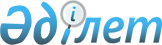 Об утверждении перечня автомобильных дорог общего пользования районного значенияПостановление акимата Тарановского района Костанайской области от 11 июля 2018 года № 204. Зарегистрировано Департаментом юстиции Костанайской области 30 июля 2018 года № 7995.
      В соответствии со статьей 3 Закона Республики Казахстан "Об автомобильных дорогах" акимат района Беимбета Майлина ПОСТАНОВЛЯЕТ:
      Сноска. Преамбула – в редакции постановления акимата района Беимбета Майлина Костанайской области от 25.07.2022 № 236 (вводится в действие по истечении десяти календарных дней после дня его первого официального опубликования).


      1. Утвердить перечень автомобильных дорог общего пользования районного значения согласно приложению к настоящему постановлению.
      2. Государственному учреждению "Отдел жилищно-коммунального хозяйства, пассажирского транспорта и автомобильных дорог акимата района Беимбета Майлина" в установленном законодательством Республики Казахстан порядке обеспечить:
      1) государственную регистрацию настоящего постановления в Министерстве юстиции Республики Казахстан;
      2) размещение настоящего постановления на интернет-ресурсе акимата района Беимбета Майлина после его официального опубликования.
      Сноска. Пункт 2 – в редакции постановления акимата района Беимбета Майлина Костанайской области от 25.07.2022 № 236 (вводится в действие по истечении десяти календарных дней после дня его первого официального опубликования).


      3. Контроль за исполнением настоящего постановления возложить на курирующего заместителя акима района.
      4. Настоящее постановление вводится в действие по истечении десяти календарных дней после дня его первого официального опубликования.
      "СОГЛАСОВАНО"
      Исполняющий обязанности
      руководителя государственного
      учреждения "Управление
      пассажирского транспорта и
      автомобильных дорог акимата
      Костанайской области"
      ______________ Б. Сейдахметов
      11 июля 2018 года Перечень автомобильных дорог общего пользования районного значения
					© 2012. РГП на ПХВ «Институт законодательства и правовой информации Республики Казахстан» Министерства юстиции Республики Казахстан
				
      Аким Тарановского района

К. Испергенов
Приложение
к постановлению акимата
от "11" июля 2018 года
№ 204
№
п/п
Индекс автомобильной дороги
Наименование автомобильных дорог
Протяженность (километров)
КР-TR-1
"Тобол-Новоильиновка-Козыревка"
28,0
КР-TR-2
"Новоильиновка-Павловка-Апановка-Евгеновка"
9,0
КР-TR-3
"Тобол-Новоильиновка-Богородское"
14,0
КР-TR-4
"Тобол-Новоильиновка-Мирное"
25,0
КР-TR-5
"Тобол-Новоильиновка-Притобольское"
20,0
КР-TR-6
"Береговое-Нагорное" 
2,0
КР-TR-7
"Юбилейное-Береговое"
2,0
КР-TR-8
"Красносельское-Журавлевка"
9,0
КР-TR-9
"Красносельское-Щербиновка"
18,0
КР-TR-10
"Тобол-Приозерное"
20,0
КР-TR-11
"Тобол-Новоильиновка-Увальное"
24,0
КР-TR-12
"Варваринка-Баталы"
4,0
КР-TR-13
"Тарановское-Майлин"
7,0
КР-TR-14
"Тарановское-Кызылжар"
2,0
КР-TR-15
"Тобол-Тарановское"
2,0
КР-TR-16
"Кайындыколь-Смайловка"
100,0
КР-TR-17
"Елизаветинка-Юбилейное" (подъезд к туристической базе "Причал")
1,52
КР-TR-18
"Елизаветинка- Нагорное" (подъезд к пансионату "Горняк")
14,7
Итого: 302,2
Итого: 302,2
Итого: 302,2
Итого: 302,2